Задачи (повторение изученного материала)Справочные материалы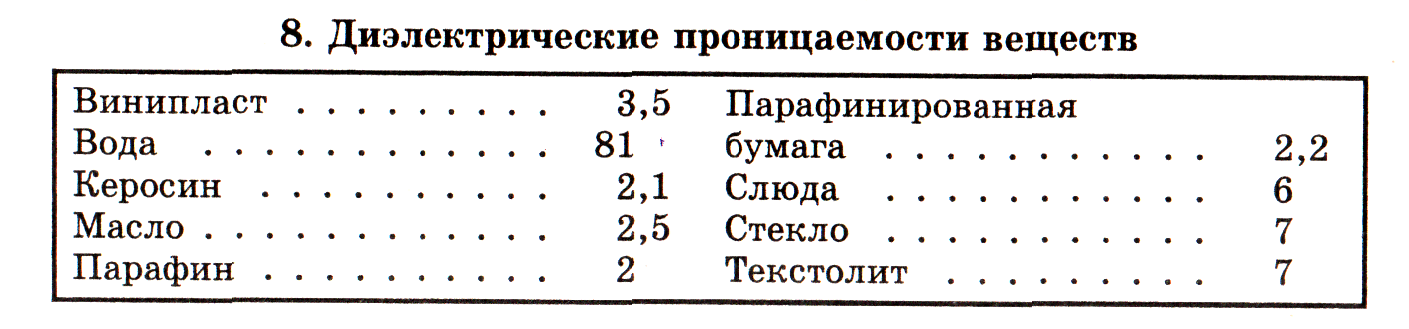 -----------------------------------------------------------------------------------------------------------------------Задачи (повторение изученного материала)Справочные материалыоценказадание«3»На конденсаторе написано: 100 пФ; 300 В. Можно ли использовать этот конденсатор для накопления заряда 50 нКл?«4»Найти емкость плоского конденсатора, состоящего из двух круглых пластин диаметром 20 см, разделенных парафиновой прослойкой толщиной 1 мм.«5»Во сколько раз изменится емкость конденсатора, если в качестве прокладки между пластинами вместо бумаги, пропитанной парафином, использовать листовую слюду такой же толщины?оценказадание«3»На конденсаторе написано: 100 пФ; 300 В. Можно ли использовать этот конденсатор для накопления заряда 50 нКл?«4»Найти емкость плоского конденсатора, состоящего из двух круглых пластин диаметром 20 см, разделенных парафиновой прослойкой толщиной 1 мм.«5»Во сколько раз изменится емкость конденсатора, если в качестве прокладки между пластинами вместо бумаги, пропитанной парафином, использовать листовую слюду такой же толщины?